И помнит мир спасенный…Группа №5 «Ласточка»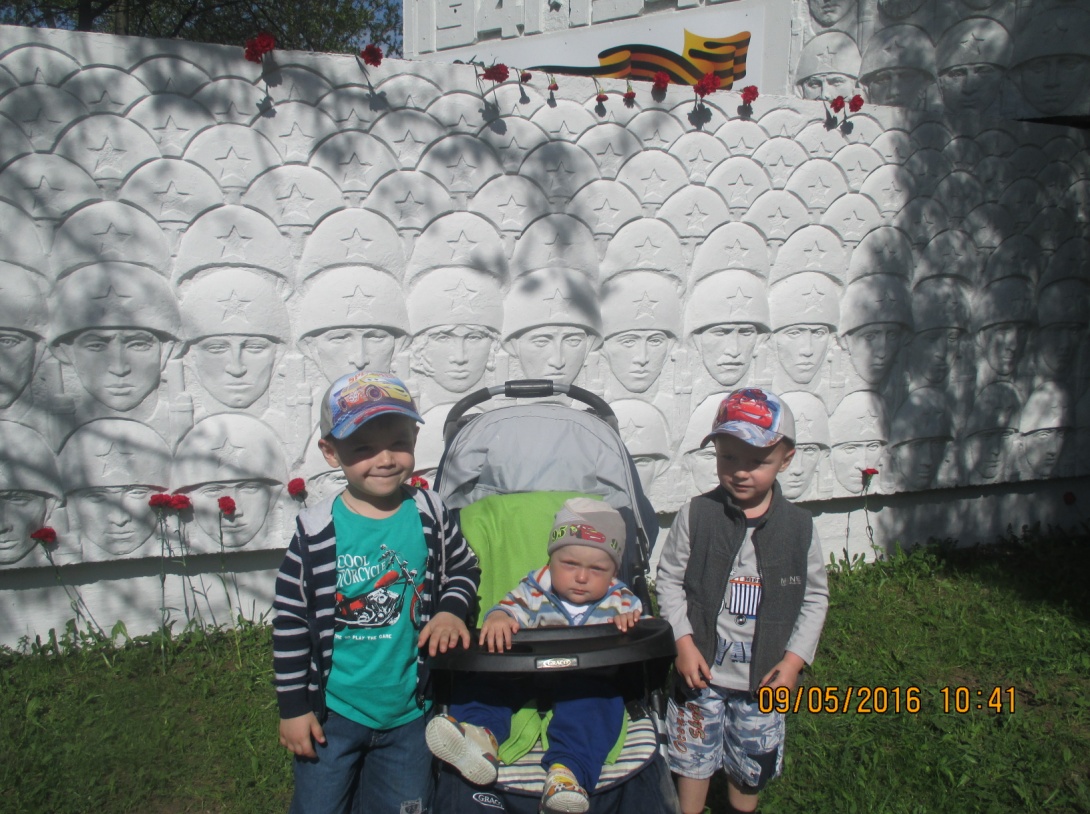 Мы,  потомки, живущие в мирной стране,Говорим вам большое СПАСИБО!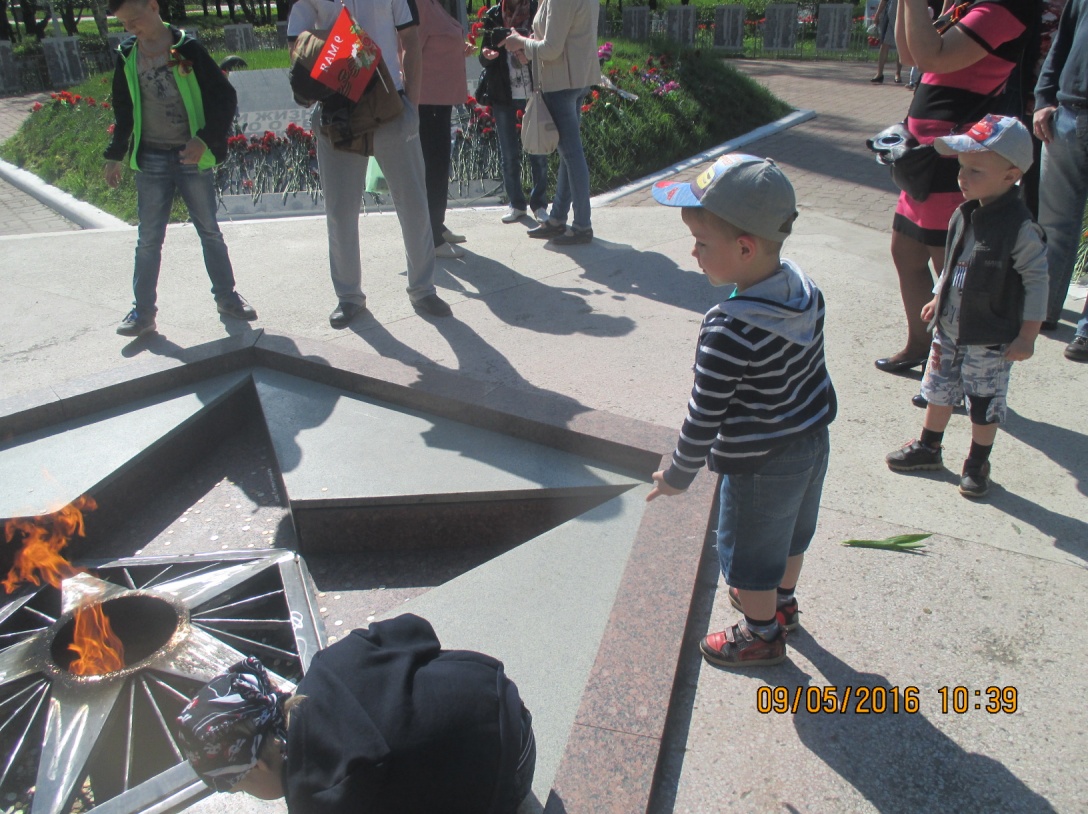 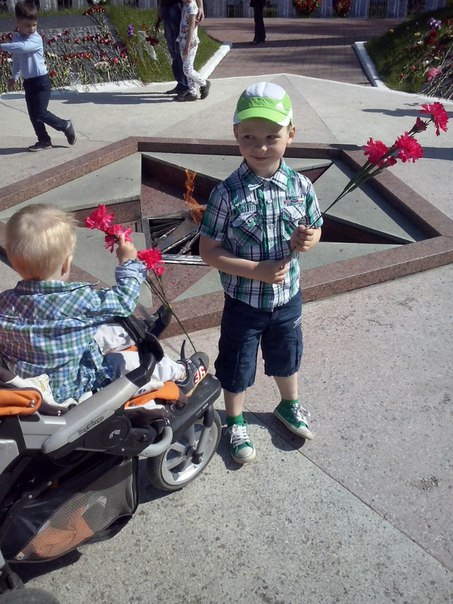 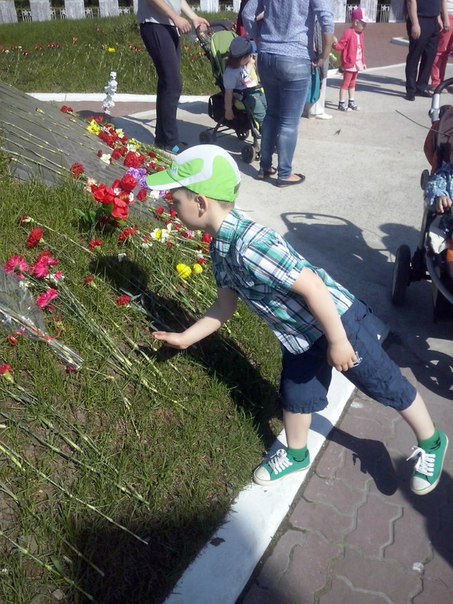 Мы склонились низко-низкоУ подножья обелиска.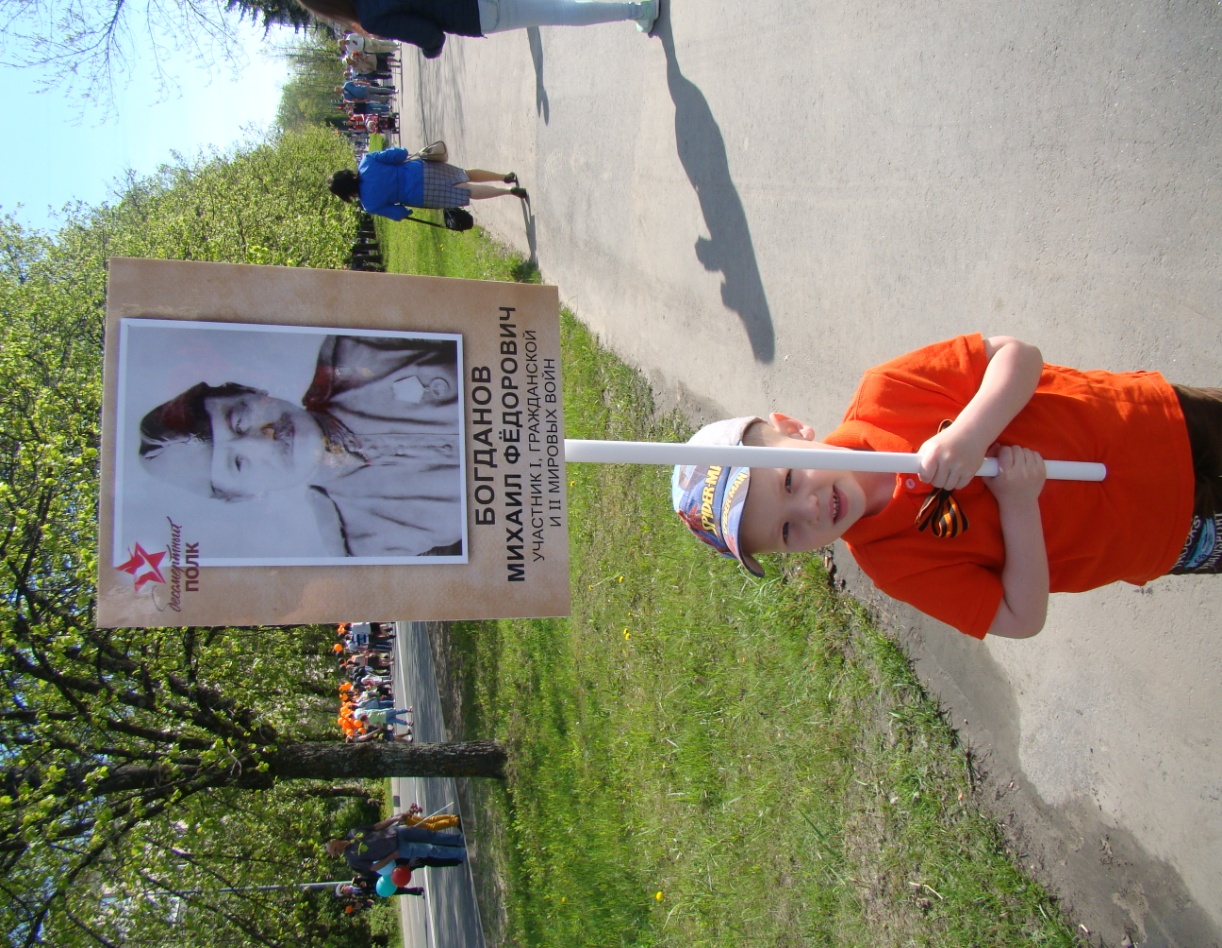 Мы помним, мы гордимся!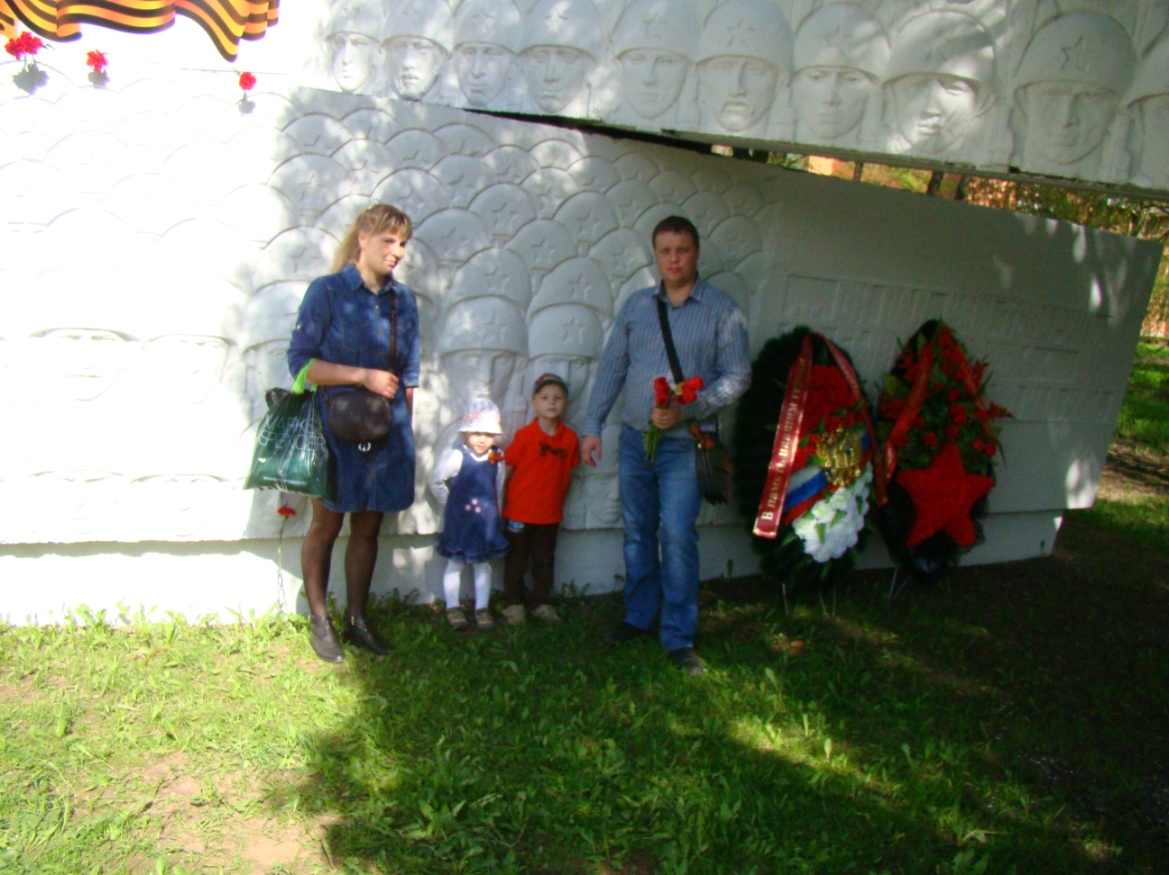 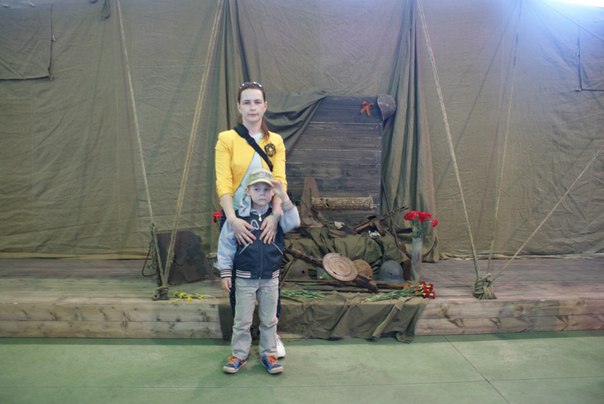 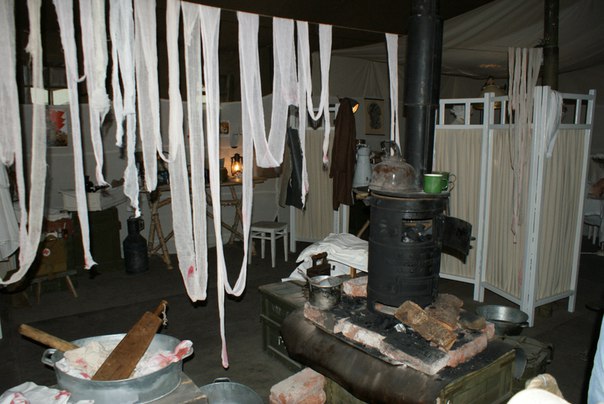 «Дорогами войны» - музей Великой Отечественной войны.Чтобы помнили…